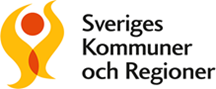 Revisionsberättelse samordningsförbund 2022Mall: Revisionsberättelse samordningsförbund med kommentarer (2022)
Svart text = text i grundförslaget
Blå text = alternativa formuleringar
Fet text = kommentarerDe förtroendevalda revisorerna i ÖÖ finansiella samordningsförbund		Till Styrelsen i ÖÖ förbundet
 Fullmäktige i respektive medlemskommun
 Försäkringskassan
 Arbetsförmedlingen
 								Revisionsberättelse för år 20ZZVårt/Mitt uppdrag är att granska räkenskaperna, årsredovisningen och förbundsstyrelsens förvaltning i ÖÖ samordningsförbund (organisationsnummer yyyyyy-yyy) för verksamhetsåret 20ZZ. Uppdraget är vidare att pröva om verksamheten sköts på ett ändamålsenligt och från ekonomisk synpunkt tillfredställande sätt, om räkenskaperna är rättvisande och om den interna kontrollen är tillräcklig. Kommentar (till ovan): Detta är inledningen på revisionsberättelsen, den tydliggör vad revisionsberättelsen avser.Förbundsstyrelsen ansvarar för att verksamheten bedrivs enligt gällande mål, beslut och riktlinjer samt de lagar och föreskrifter som gäller för verksamheten. Styrelsen upprättar en årsredovisning som ger en rättvisande bild samt svarar för att det finns en tillräcklig intern kontroll i verksamhet och räkenskaper. Kommentar (till ovan): Avsnittet gör en bestämning av olika aktörers uppdrag och ansvar, med syfte att ge läsaren information om vem som svarar för vad.Vi/Jag har utfört granskningen utifrån lagen om finansiell samordning, kommunallagen, förbundsordningen, god revisionssed i kommunal verksamhet samt revisionsreglementet (i förekommande fall). Kommentar (till ovan): Revisorerna redovisar här utifrån vilka grunder revisionen har genomförtsI uppdraget samverkar vi/jag med av staten utsedd auktoriserad revisor. I granskningen av förbundets räkenskaper och årsredovisning har vi/jag förlitat oss/mig på den statliga revisorns granskning och bedömning. Våra/Mina granskningsinsatser har utförts av sakkunnigt biträde.Granskningen har haft den omfattning och inriktning samt givit det resultat som redovisas i bilagan ”Revisorernas redogörelse”. Kommentar (till ovan): Här informerar revisorerna om samarbetet med den statliga revisorn och hänvisar till dennas granskning av räkenskaperna och årsredovisningen. Det förutsätter att ett sådant samarbete har förevarit med information och genomgång av granskningen. Här lämnar också revisorerna upplysning om den övriga granskningen som har utförts av sakkunniga biträden. Antingen sammanfattas denna kort i revisions-berättelsen eller redovisas i en bilagd redogörelse.Om revisorerna bedömer att man inte kan förlita sig på den statliga revisorns granskning av räkenskaperna får revisorerna utföra en egen/kompletterande granskning av räkenskaperna och årsredovisningen. Det innebär att det första stycket ovan tas bort eller formuleras om utifrån vad som utförts och av vem/vilka.Vi/Jag bedömer sammantaget att styrelsen i ÖÖ samordningsförbund har bedrivit verksamheten på ett ändamålsenligt och från ekonomisk synpunkt tillfredsställande sätt samt att den interna kontrollen har varit tillräcklig.Vi/Jag bedömer att räkenskaperna i allt väsentligt är rättvisande och att årsredovisningen har upprättats enlighet med tillämpliga delar av lagen om kommunal bokföring och redovisning och god redovisningssed. Vi/Jag bedömer sammantaget att resultatet enligt årsredovisningen är 
förenligt med de finansiella mål och verksamhetsmål som är uppställda. Kommentar (till ovan): Här redovisar revisorerna sina bedömningar och för ansvarsprövningen särskilt viktiga iakttagelser och bedömningar. Grundtexten i förlagan utgår från en positiv bedömning, men den lokala revisionsberättelsen formuleras givetvis utifrån faktiska resultat. 
En mer negativ bedömning kan t ex uttryckas i termer av inte helt tillfredsställande…, inte fullt tillräcklig…, inte fullt förenligt… respektive otillfredsställande…, otillräcklig… eller ej förenligt….
Vi/Jag tillstyrker att styrelsen och dess ledamöter beviljas ansvarsfrihet. 
Alt. ex: Vi/Jag riktar anmärkning mot styrelsen för bristande måluppfyllelse i verksamheten.Alt ex: Vi/Jag avstyrker att fullmäktige beviljar ansvarsfrihet för styrelsen för brister i styrning och intern kontroll av ekonomin.  Kommentar (till ovan): Här uttalar sig revisorerna i ansvarsfrågan. Det finns tre alternativa uttalanden för revisorerna eller en kombination av dessa. Tillstyrka ansvarsfrihet, rikta anmärkning, avstyrka ansvarsfrihet.Revisorernas bedömning ska framgå tydligt tillsammans med relevant grund enligt God revisionssed i kommunal verksamhet. Vi/Jag åberopar bifogade redogörelse och rapporter.EE har p.g.a. jäv inte deltagit i granskningen av…Ort  20ZZ ZZ ZZRevisorer från kommuner och regioner                   	Bilagor: Revisorernas redogörelse (om en sådan finnsDe sakkunnigas rapporter (nr  1 – ) (om sådana finns)